Die Orgelmatineen
im Sommer 2019
Schon jetzt möchten wir auf die Orgelmatineen
im Sommer 2019 hinweisen, Beginn um 11 Uhr.
Der Eintritt ist frei, Spenden werden erbeten. 

Sonntag, 21. Juli:Stefan Tome aus RoßhauptenSonntag, 28. Juli:
Petra Jaumann-Bader aus FüssenSonntag, 4. August:Michael Lachenmayr aus MindelheimSonntag, 11. August: Martin Gessner aus Weißenhorn (Foto)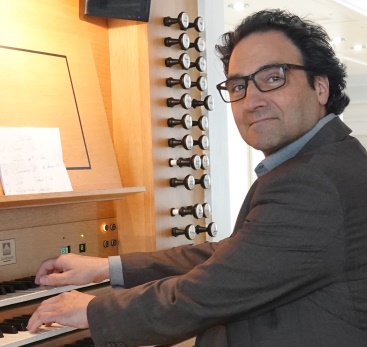 Wir haben heuer Kirchenmusiker aus dem Allgäu und aus Schwaben eingeladen. Das Leitwort ist „Allgäu-Schwäbisch“ – in leichter Anlehnung an das Musikfest, das die Blaskapelle Altenstadt Ende Juni für den Bezirk Füssen im Allgäu-Schwäbischen Musikbund ausrichtet. 